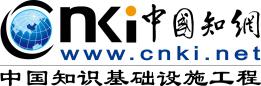 上海政法学院毕业论文（设计）管理系统简易使用手册（答辩秘书）同方知网数字出版技术股份有限公司2022年切换至答辩秘书角色答辩组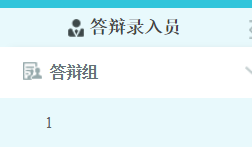 答辩组-相应组别是否需要下次答辩，如需勾选即可，系主任或者教秘重新安排答辩组即可；答辩成绩 答辩小组评阅与记录填写即可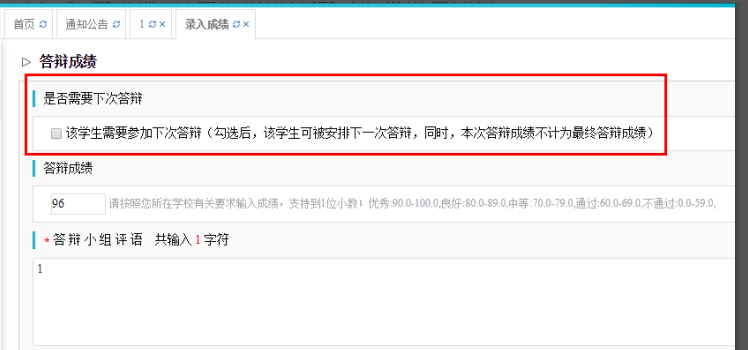 